Integracja pracowników - pomysły i wskazówkiNie wiesz, jak przeprowadzić fajną integrację w swojej firmie? Zapoznaj się z poniższą treścią, z której pozyskasz kilka cennych informacji na ten temat.W poniższym wpisie postaramy się omówić, pomysły integracji pracowników w firmie. Jest to bardzo ważne, w szczególności, że w dzisiejszych czasach, coraz więcej firm decyduje się na integrowanie swoich pracowników, co wedle zamysłu ma zwiększyć ich szczęście i powiększenie więzi społecznych pomiędzy nimi. Jeśli jesteś zainteresowany pomysłami na integracje pracowników, to koniecznie zapoznaj się z poniższą treścią, gdzie dowiesz się więcej o organizowaniu takich spotkań lub ważnych wydarzeń w firmie.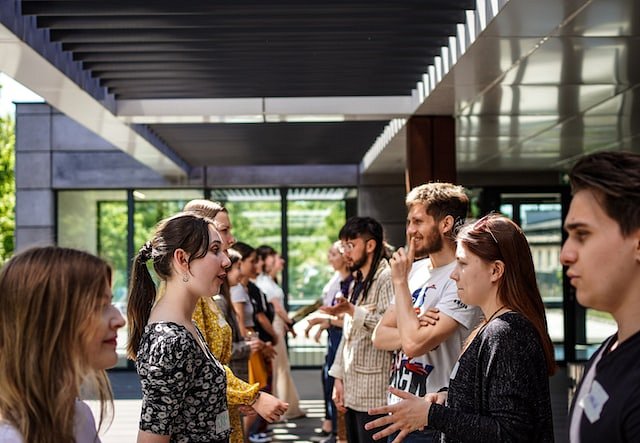 Jak wybrać fajny pomysł na integrację pracowniczą? Integrowanie nowych i starszych pracowników, jest kluczowe dla rozwoju firmy, ponieważ nowe osoby, mogą poczuć się mile widzialni oraz wspierani. Integracja pracownicza — jakie pomysły będą najlepsze na fajne wyjście pracownicze? Przede wszystkim w pierwszej kolejności warto zapytać o to swoich pracowników, być może mają podobne hobby lub wolą spotkać się towarzysko, a może kameralnie. Wcześniejsze zbadanie ich potrzeb może ułatwić wymyślenie pomysłu na wyjście, dlatego jest to optymalne rozwiązanie dla wszystkich.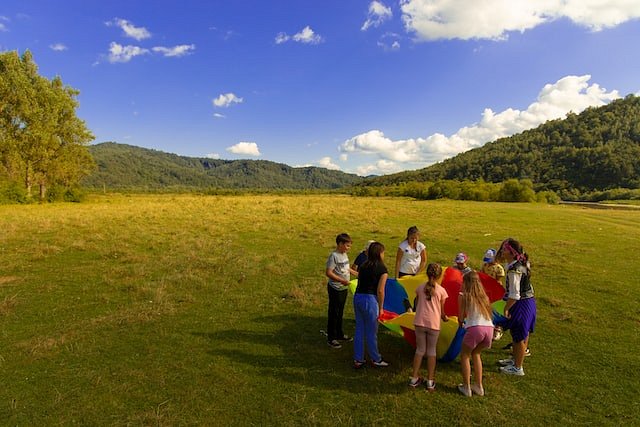 Dlaczego są one ważne?Spotkania towarzyskie, takie jak integracje pracownicze są kluczowe dla prawidłowych znajomości i więzi w wielu firmach i przedsiębiorstwach. Jeśli nie masz pomysłu na integracje pracowników, koniecznie przeszukaj różne usługi rozrywkowe w swojej okolicy lub zapytaj bezpośrednio swoich pracowników! Bardzo często takie integracje mogą prowadzić do zwiększenia produktywności, utrzymania i ogólnego zadowolenia.